State of NevadaBoard of Examiners for Long Term Care AdministratorsHEALTH SERVICES EXECUTIVE APPLICATION INSTRUCTIONSPLEASE READ THE FOLLOWING INSTRUCTIONS CAREFULLYMinimum Requirements1.  Applicants must be approved by the National Association of Long Term Care Administrator Boards 	(NAB).2. Applicants must be a citizen of the United States or have a permanent Work Permit.  A copy of the 	work permit or Green Card must be included with the application.3. Applicants must be able to speak, read, understand and write in the English language.
4. Applicants must complete 8 hours of Regulation Training prior to licensure.ApplicationA hand printed or typed State of Nevada Application must be completed by all applicants.  All blanks must be completed.  Do not staple – Double sided copies will not be accepted.  Required as part of the application are the following:1. Copy of NAB HSE Certificate.	2. Two (2) completed fingerprint cards or a receipt indicating that fingerprints have been 		submitted electronically.	3. Two (2) passport sized photos taken within the year preceding your application.	4. A copy of your Driver's License or other photo I.D.	5.  A Cashier's Check, Money Order or Credit Card Authorization for the in the full amount of the   required fees.FEES Health Services Executive . . . . . . . . . . . $ 550.00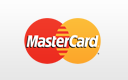 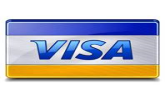 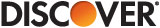 We now accept MasterCard, Visa and Discover. For payment by Credit Card, complete and attach a Credit Card Authorization Form (See Forms – Other).All fees are non-refundable or transferrable.